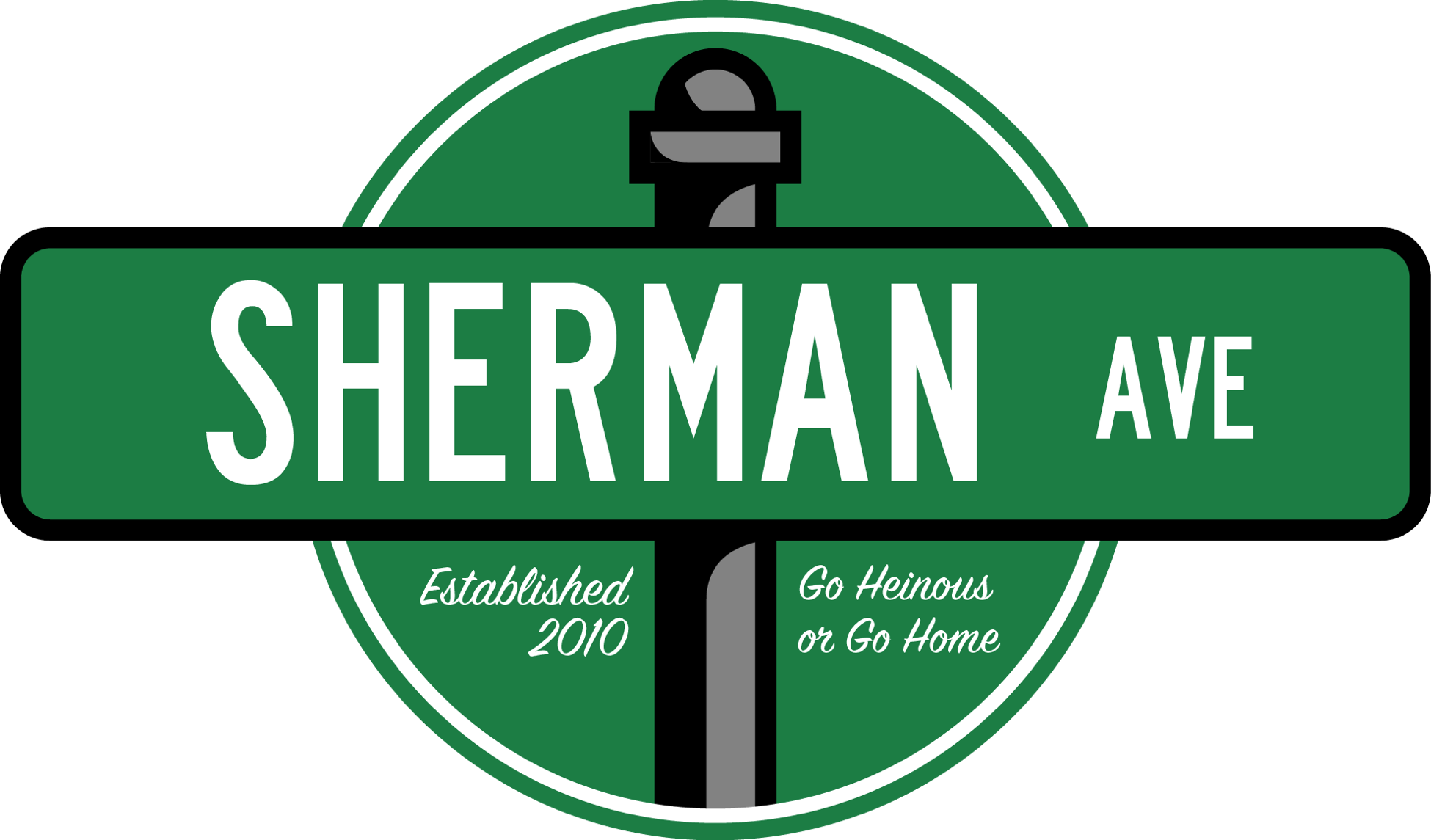 Writers Application due by5:00 PM onSunday, April 15th   Please export all written application, short answer, and prompt responses on to one PDF file to attach in an email with the subject “[Name]’s Sherman Ave Writers Application”Submit your finished application and any questions/concerns to shermanave1@gmail.comName: Year: School*: Major(s)/Minor(s): Hometown: Phone Number: Special Talents: *You do NOT have to attend Northwestern University to write for Sherman Ave.Short Answer! Choose 4 of the 7 prompts and answer those suckers.1) Willie the Wildcat was found dead floating face-first in a swamp outside of Naperville. Who dunnit and why?2) Be honest.3) Describe, in extremely vivid detail, your mother’s womb (sounds, visuals, texture, etc.).4) “How odd I can have all this inside me and to you it’s just words.”-David Foster WallaceWhat is inside you?5) Congrats! You aced the first midterm of the year! How would you kill your father?6) If you could have sex with any building on campus, which one would it be and why?7) If you were to run for office, what from your internet history would lose you the election?Time to get vulnerable: In no more than a paragraph, explain why you want to be a part of Sherman Ave. What separates you from all the other dweebs applying?Wow thank you for being so open you big wuss. Now that that’s over:Write three headlines for Sherman Ave:Article Prompt! Write an article about whatever you want. (Max 500 words):Congrats! You did it! Now send over this sucker and enjoy a nice cold beverage as a reward for a job well done.